08 ВЕРЕСНЯ – ЦЕЙ ДЕНЬ В ІСТОРІЇСвята і пам'ятні дніМіжнародні ООН: Міжнародний день грамотності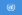 Міжнародний день солідарності журналістівВсесвітній день фізіотерапіїНаціональні Андорра: Національне свято Королівства Андорра. День Богородиці Мерітшелльськой (1278)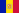 Події1296 — у Флоренції відбулася урочиста церемонія закладання собору Санта-Марія-дель-Фйоре (собор Діви Марії з квіткою)1504 — у Флоренції на площі Сіньйорії встановили 5-метрову статую «Давид» роботи Мікеланджело Буонарроті1514 — Битва під Оршею між 30-тисячним військом князя Костянтина Острозького, гетьмана Великого князівства Литовського та 80-тисячним московським військом.1522 — завершено першу навколосвітню подорож, почату під керівництвом Фернана Магеллана. Із 5 кораблів Магеллана назад повернувся лише один — під командою Хуана Елькано. Інша дата, що зустрічається в різних джерелах, — 6 вересня1529 — османські війська взяли Буду (Королівство Угорщина)1664 — Нова Голландія, нідерландська колонія в Північній Америці (сучасні  штати Нью-Йорк, Нью-Джерсі та Делавер), цілковито перейшла під контроль англійців1760 — останній французький генерал-губернатор Канади Водрейль здав Монреаль британцям. Згідно з підписаною згодом Паризькою угодою Нова Франція стала власністю Королівства Великої Британії1791 — у паризькому Луврі художники вперше виставили на огляд свої картини1796 — Наполеон розбив австрійців у битві біля Бассано (Ломбардія)1801 — у Санкт-Петербурзі почали будівництво Казанського собору, завершене через 10 років1886 — засновано Йоганнесбург, нині найбільше місто ПАР1888 — відбувся перший матч Англійської футбольної ліги1914 — біля села Воля-Висоцька (тепер Жовківський район, Львівська область) штабс-капітан Петро Нестеров здійснив перший в історії повітряний таран, під час якого загинув і він, і екіпаж австрійського літака.1919 — поет Ґабріеле д'Аннунціо на чолі загону італійських націоналістів захопив місто Фіуме (Королівство Сербів, Хорватів і Словенців) і проголосив його незалежною «Республіка Фіуме»1941 — в ході Другої Світової війни нацистські війська повністю оточили Ленінград і взяли його в кільце1943 — у Донбасі червоноармійські війська оволоділи 150 населеними пунктами, зокрема, містами Сталіно, Червоноармійськ, Ясинувата.1943 — король Віктор Еммануїл III оголосив про капітуляцію Королівства Італія перед військами союзників1944 — перше бойове застосування нацистської «зброї відплати» — «Фау-2». Ракети запускали з голландського узбережжя на Париж (вранці) і Лондон (увечері)1951 — у Сан-Франциско представники 48 країн підписали мирний договір з Японією за підсумками Другої світової війни. СРСР у цій акції участі не брав, і дотепер Росія як його спадкоємниця формально перебуває в стані війни з Японією1952 — вийшло перше книжкове видання повісті Ернеста Гемінґвея «Старий і море»1967 — в Норвезькому морі через пожежу затонув радянський підводний човен «Ленінський комсомол» з 39 членами екіпажу1989 — у Києві відкрився установчий (I Всеукраїнський) з'їзд Народного Руху України за перебудову1991 — у Києві зареєстрована найвища температура повітря 32 °C для цього дня року[1]1993 — створено Всесвітню організацію міст культурної спадщини ЮНЕСКО. Відзначається як День солідарності міст Світової культурної спадщини2005 — Президент України Віктор Ющенко своїми указами відправив у відставку уряд Юлії Тимошенко, а також звільнив із займаних посад секретаря Ради національної безпеки і оборони України Петра Порошенка, голову СБУ Олександра Турчинова, президента Національної телекомпанії України Тараса Стецьківа та голову Державної митної служби Володимира Скомаровського. Того ж дня В. Ющенко призначив виконувачем обов'язків прем'єр-міністра України Юрія Єханурова.2005 — російське ВАТ «Газпром» і німецькі концерни BASF AG і E.ON AG підписали в Берліні угоду про будівництво Північно-Європейського газопроводу (Nord Stream)через акваторію Балтійського моря (в обхід України, Білорусі та країн Балтії).Народились1157 — Річард I Левове Серце, англійський король (1189–1199) з династії Плантаґенетів.1474 — Лудовіко Аріосто, італійський поет епохи Відродження1812 — Гончарова Наталія Миколаївна, дружина Олександра Пушкіна, праправнучка Гетьмана України Петра Дорошенка.1830 — Фредерик Містраль, провансальський поет і лексикограф, лауреат Нобелівської премії з літератури за 1904 рік.1841 — Антонін Леопольд Дворжак, чеський композитор.1873 — Альфред Жаррі, французький поет, прозаїк і драматург.1897 — Юхим Голишев — український композитор у Франції, скрипаль та художник. Був одним із перших відомих та визнаних композиторів додекафоністів.1898 — Наталія Михайлівна Ужвій, українська акторка театру та кіно, Народна артистка СРСР, Герой Соціалістичної Праці, лауреатка двох Сталінських та Шевченківської премій1913 — Петро Войновський, український політичний, військовий і громадський діяч1916 — Слуцький Григорій Маркович, український архітектор.1922 — Оган Дурян, вірменський диригент і композитор1925 — Пітер Селлерс, британський комедійний актор1928 — Сологуб Василь Павлович, український письменник.1931 — Івахненко Олександр Андрійович, український художник1947 — Микола Сергійович Шопша, оперний співак1953 — Забіляста Лідія Леонідівна, оперна співачка, народна артистка України1963 — Перельман Вадим Валерійович — кінорежисер, сценарист, продюсер.1970 — Неко Кейс, американська співачка і автор пісень, українка за національністю.Померли1627 — Хуан Санчес Котан, іспанський художник-чернець доби бароко. Автор релігійних сюжетів, натюрмортів.1882 — Жозеф Ліувілль, французький математик.1894 — Герман Гельмгольц, німецький фізик, фізіолог і психолог.1895 — Адам Опель, засновник компанії Adam Opel GmbH.1914 — Петро Нестеров, український і російський військовий льотчик1921 — Ян Янський, чеський серолог, невролог і психіатр. Першим в світі запропонував класифікацію крові по чотирьом групам.1949 — Ріхард Штраус, німецький композитор і диригент.1954 — Андре Дерен, французький живописець, графік, театральний декоратор, скульптор; яскравий представник фовізму.1981 — Юкава Хідекі, японський фізик, перший японець нагороджений Нобелівською премією (1949)2003 — Лені Ріфеншталь, німецький кінорежисер, фотограф і «улюблена актриса» Адольфа Гітлера2006 — Дзиндра Михайло, український скульптор-модерніст.2009 — В'ячеслав Хурсенко, український співак, композитор, автор-виконавець (зокрема, автор пісні «Соколята»)